危険性又は有害性の特定標準モデル元請確認欄作 業 名防水シート（屋根下葺材）敷き込み作業使用設備・機械施工会社名使用工具・機器工　法　等安全設備・保護具工　事　名使用資材作業期間令和　　年　　月　　日 ～ 令和　　年　　月　　日作業に必要な資格と配置予定者担当職長名作業に必要な資格と配置予定者作成年月日令和　　年　　月　　日作成施工会社・関係者周知記録（サイン）令和　　年　　月　　日改訂年月日令和　　年　　月　　日改訂施工会社・関係者周知記録（サイン）令和　　年　　月　　日作成責任者打合せ事項確認事項等評価危険有害要因の評価基準危険度６抜本的な対応が必要５５即座に対策が必要４４何らかの対策が必要３３現時点で対策の必要なし２２極めて小さい（受け入れ可能）１安全対策の評価効　果実現性効　果実現性大中小安全対策の評価効　果実現性効　果実現性大中小安全対策の評価効　果実現性効　果実現性３２１安全対策の評価困　難３６５４安全対策の評価努力すれば可能２５４３安全対策の評価可　能１４３２評価危険有害要因の評価基準危険度６極めて大きい（受け入れ不可能）５５かなり大きい（受け入れ不可能）４４中程度（受け入れ可能）３３小さい(許容範囲内)２２極めて小さい（受け入れ可能）１危険の見積り重大性可能性重大性可能性極めて重大(死亡・障害)重　大大けが(休業４日以上)軽微打撲・切傷(休業３日以下)危険の見積り重大性可能性重大性可能性極めて重大(死亡・障害)重　大大けが(休業４日以上)軽微打撲・切傷(休業３日以下)危険の見積り重大性可能性重大性可能性３２１危険の見積り発生の確率は高い（半年に１回程度）３６５４危険の見積り時々発生する（２～３年に１回程度）２５４３危険の見積り発生の確率は低い（５年以上に１回程度）１４３２作業工程作業の順序危険性又は有害性の特定危険の見積り危険の見積り危険の見積り危険の見積り危険の見積りリスク低減措置危険性又は有害性に接する人安全対策の評価安全対策の評価安全対策の評価安全対策の評価備　　　考作業工程作業の順序危険性又は有害性の特定可能性重大性重大性評　価危険度リスク低減措置危険性又は有害性に接する人実効性効　果評　価危険度備　　　考運搬１）トラックに積み込む・運搬中車の振動で、防水シート（屋根葺材）が第三者の車等に落下し事故となる・防水シート（屋根下葺材）の積込みは、立積みとしロープ掛けをして運搬する作業員・防水シート（屋根下葺材）を室外に保管する場合は汚れ、外傷防止のため、上からシートで養生して、風に飛ばされないようにロープでしっかり縛り、重しを乗せておく。ただし、雨天時、室外仮置きは禁止する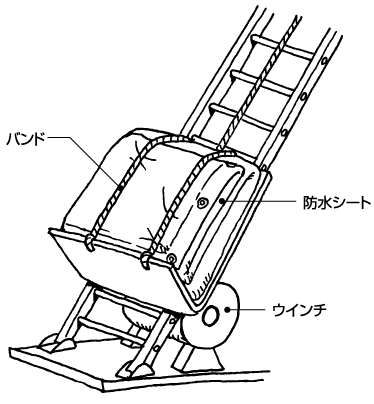 運搬２）防水シート（屋根下葺材）を下ろす・防水シート（屋根下葺材）を下ろすとき、意気が合わず、荷受け作業員の足に落しケガをする・防水シート（屋根下葺材）の荷下ろし時は、上下の作業員が声を掛け合って、確認し手渡しする作業員・防水シート（屋根下葺材）を室外に保管する場合は汚れ、外傷防止のため、上からシートで養生して、風に飛ばされないようにロープでしっかり縛り、重しを乗せておく。ただし、雨天時、室外仮置きは禁止する運搬３）保管小屋に運搬する・運搬時防水シート（屋根下葺材）が通路周りの障害物に接触し、バランスを崩し転倒する・防水シート（屋根下葺材）運搬中は、障害物を避け前方を良く見て運搬する作業員・防水シート（屋根下葺材）を室外に保管する場合は汚れ、外傷防止のため、上からシートで養生して、風に飛ばされないようにロープでしっかり縛り、重しを乗せておく。ただし、雨天時、室外仮置きは禁止する運搬４）保管小屋に保管する・防水シート（屋根下葺材）を室外に仮置きし、雨や露で吸湿しだめにする・防水シート（屋根下葺材）は、直射日光を避け仮設小屋に、立積み又はパレット上に保管する作業員・防水シート（屋根下葺材）を室外に保管する場合は汚れ、外傷防止のため、上からシートで養生して、風に飛ばされないようにロープでしっかり縛り、重しを乗せておく。ただし、雨天時、室外仮置きは禁止する敷き込み（続く）１）防水シートを屋根上に運搬する・防水シートを荷揚げ中、荷の固定が悪く、搬器の振動で荷が落下する・防水シート荷上げ作業は、ロープ掛けをし、荷を固定して荷上げする作業員・防水シート（屋根下葺材）を室外に保管する場合は汚れ、外傷防止のため、上からシートで養生して、風に飛ばされないようにロープでしっかり縛り、重しを乗せておく。ただし、雨天時、室外仮置きは禁止する敷き込み（続く）２）防水シートを軒先部に敷き込む・防水シート敷き込み作業中、足を滑らせ、軒先から転落する・軒先部の防水シート作業は、足場上から安全帯を使用して施工し、軒先水切りに300mm重ねて施工する作業員・防水シート（屋根下葺材）を室外に保管する場合は汚れ、外傷防止のため、上からシートで養生して、風に飛ばされないようにロープでしっかり縛り、重しを乗せておく。ただし、雨天時、室外仮置きは禁止する敷き込み（続く）３）防水シートをケラバ部に敷き込む・ケラバ部にのぼり木取付中、上下移動で足を滑らせ、転落する・ケラバ部は足場上から安全帯を使用して施工し、防水シートを張りのぼり木を取付ける作業員・防水シート（屋根下葺材）を室外に保管する場合は汚れ、外傷防止のため、上からシートで養生して、風に飛ばされないようにロープでしっかり縛り、重しを乗せておく。ただし、雨天時、室外仮置きは禁止する敷き込み（続く）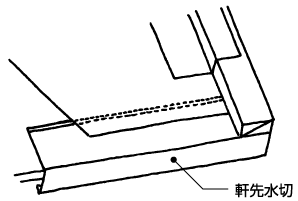 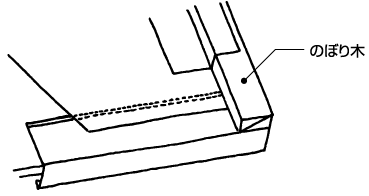 ・防水シート（屋根下葺材）を室外に保管する場合は汚れ、外傷防止のため、上からシートで養生して、風に飛ばされないようにロープでしっかり縛り、重しを乗せておく。ただし、雨天時、室外仮置きは禁止する作業工程作業の順序危険性又は有害性の特定危険の見積り危険の見積り危険の見積り危険の見積りリスク低減措置危険性又は有害性に接する人安全対策の評価安全対策の評価安全対策の評価安全対策の評価備　　　考作業工程作業の順序危険性又は有害性の特定可能性重大性評　価危険度リスク低減措置危険性又は有害性に接する人実効性効　果評　価危険度備　　　考（続き）（続く）４）増張り防水シートを立ち上げる・増張り作業中、のぼり木につまずきバランスを崩し、転落する・増張り作業は足場上から安全帯を使用して施工し、のぼり木上に増張りをする作業員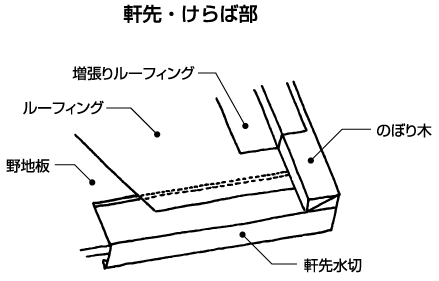 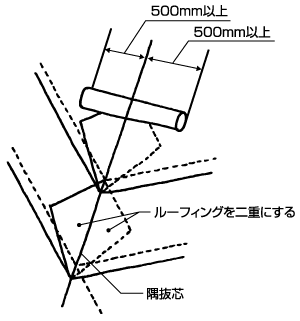 （続き）（続く）５）防水シートを平部に横に敷き込む・防水シートをタッカー止め（ステップル）で仮止め作業中、足を滑らせ転落する・タッカー止め作業中は、安全帯を親綱にかけ作業する作業員（続き）（続く）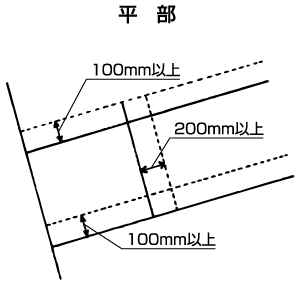 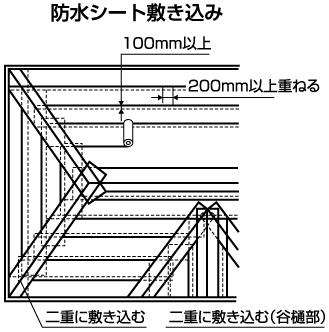 （続き）（続く）６）防水シートを平棟部に敷き込む・防水シートを平棟に敷込み移動中、資材につまずきバランスを崩して転落する・平棟の防水シート敷込み作業は、安全帯を親綱にかけ移動する作業員（続き）（続く）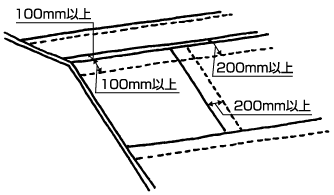 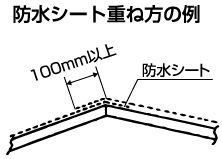 （続き）（続く）７）防水シートを隅棟部に敷き込む・足場上から隅棟部に敷込み中、無理な姿勢で足を滑らせ転落する・隅棟部の敷込み作業は、足場上から安全帯を使用して作業し、棟芯の反対側まで２重に重ね敷き込む作業員（続き）（続く）８）防水シートを壁取合部に敷き込む作業員（続き）（続く）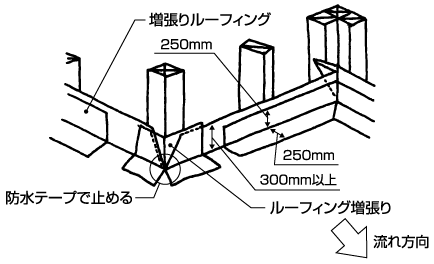 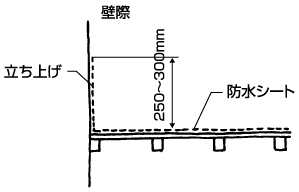 作業工程作業の順序危険性又は有害性の特定危険の見積り危険の見積り危険の見積り危険の見積りリスク低減措置危険性又は有害性に接する人安全対策の評価安全対策の評価安全対策の評価安全対策の評価備　　　考作業工程作業の順序危険性又は有害性の特定可能性重大性評　価危険度リスク低減措置危険性又は有害性に接する人実効性効　果評　価危険度備　　　考（続き）９）防水シートを谷部に敷き込む作業員①屋根下葺材の施工後は、速やかに屋根材を施工する②やむを得ず放置する場合は、通常の気象条件においては、2週間以内に屋根材を施工する③雨が予想される場合は、至急屋根材を施工する④施工が間に合わない場合は、ブルーシートで養生する（続き）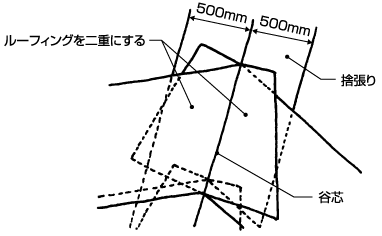 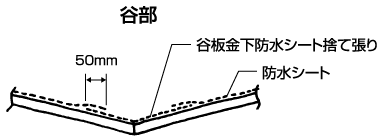 ①屋根下葺材の施工後は、速やかに屋根材を施工する②やむを得ず放置する場合は、通常の気象条件においては、2週間以内に屋根材を施工する③雨が予想される場合は、至急屋根材を施工する④施工が間に合わない場合は、ブルーシートで養生する後始末作業１）屋根上の残材を荷下ろしする・残材集積作業中、足を滑らせ転落する・屋根上残材集積作業は、親綱に安全帯を掛け作業する作業員①屋根下葺材の施工後は、速やかに屋根材を施工する②やむを得ず放置する場合は、通常の気象条件においては、2週間以内に屋根材を施工する③雨が予想される場合は、至急屋根材を施工する④施工が間に合わない場合は、ブルーシートで養生する後始末作業２）屋根上を掃き掃除する・残材集積作業中、足を滑らせ転落する・屋根上での集積作業は親綱に安全帯を掛け作業する作業員①屋根下葺材の施工後は、速やかに屋根材を施工する②やむを得ず放置する場合は、通常の気象条件においては、2週間以内に屋根材を施工する③雨が予想される場合は、至急屋根材を施工する④施工が間に合わない場合は、ブルーシートで養生する後始末作業３）資材残材を整理整頓する①屋根下葺材の施工後は、速やかに屋根材を施工する②やむを得ず放置する場合は、通常の気象条件においては、2週間以内に屋根材を施工する③雨が予想される場合は、至急屋根材を施工する④施工が間に合わない場合は、ブルーシートで養生する後始末作業４）終了報告をする①屋根下葺材の施工後は、速やかに屋根材を施工する②やむを得ず放置する場合は、通常の気象条件においては、2週間以内に屋根材を施工する③雨が予想される場合は、至急屋根材を施工する④施工が間に合わない場合は、ブルーシートで養生する後始末作業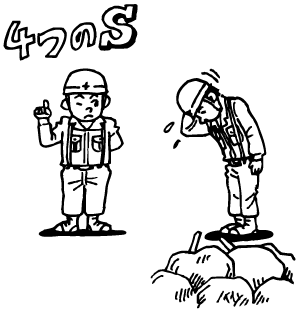 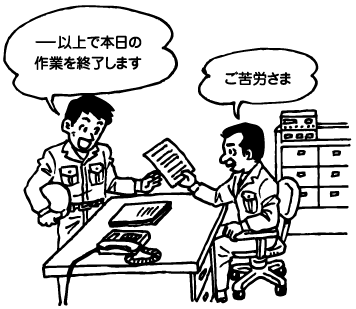 ①屋根下葺材の施工後は、速やかに屋根材を施工する②やむを得ず放置する場合は、通常の気象条件においては、2週間以内に屋根材を施工する③雨が予想される場合は、至急屋根材を施工する④施工が間に合わない場合は、ブルーシートで養生する